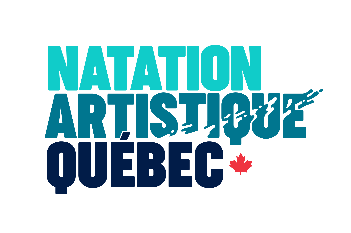 Recherche un ou des juges pour une compétitionL’annonce sera affichée comme suit :Le club nom du club est à la recherche de nombre juges pour la compétition nom de la compétition, lieu et dates. Si vous êtes intéressé·e·s, veuillez communiquer avec nom de la personne à rejoindre à l’adresse courriel.Envoyer le formulaire rempli à l’adresse suivante : info@natationartistiquequebec.caNom du clubCompétitionLieu de la compétitionDates de la compétitionNombre de jugesDate limite pour postuler
(au moins trois jours avant la date du début de l’événement)Nom de la personne à rejoindreCourriel